Rzeszów, 2023-02-09MARSZAŁEK WOJEWÓDZTWA PODKARPACKIEGO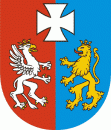 OS-I.7222.74.8.2022.ESOGŁOSZENIENa podstawie art. 218 ustawy z dnia 27 kwietnia 2001 r. Prawo ochrony środowiska (Dz. U. z 2022 r. poz. 2556 ze zm.), w związku z art. 33 ustawy z dnia 3 października 2008 r. 
o udostępnieniu informacji o środowisku i jego ochronie, udziale społeczeństwa w ochronie środowiska oraz o ocenach oddziaływania na środowisko (Dz. U. z 2022 r. poz. 1029 ze zm.) podaję do publicznej wiadomości:Na wniosek Fenix Metals Sp. z o.o., ul. Strefowa 13, 39-442 Chmielów zostało wszczęte postępowanie administracyjne w sprawie zmiany pozwolenia zintegrowanego udzielonego decyzją Wojewody Podkarpackiego z dnia 27.04.2006r. znak: 
ŚR.IV-6618/20/05 ze zm. na prowadzenie instalacji do produkcji metali z surowców wtórnych.Organem właściwym do wydania przedmiotowego pozwolenia jest Marszałek Województwa Podkarpackiego.3. W terminie 30 dni od dnia ukazania się niniejszego ogłoszenia tj.: od dnia 
20 lutego 2023 r. – do dnia 21 marca 2023 r. wszyscy zainteresowani sprawą mogą zapoznać się z aktami zebranymi w przedmiotowej sprawie oraz wnieść uwagi 
i wnioski.4. Dokumenty zostały wyłożone w Oddziale Instrumentów Środowiskowych Departamentu Ochrony Środowiska Urzędu Marszałkowskiego Województwa Podkarpackiego w Rzeszowie przy ul. Lubelskiej 4, pok. 225, w godzinach pracy urzędu. 5. Uwagi i wnioski dotyczące przedmiotowej sprawy można wnieść ustnie 
do protokołu lub pisemnie na adres: Urząd Marszałkowski Województwa Podkarpackiego w Rzeszowie, al. Łukasza Cieplińskiego 4, 35-010 Rzeszów lub pocztą elektroniczną na adres: srodowisko@podkarpackie.pl.6. Organem właściwym do rozpatrzenia uwag i wniosków jest Marszałek Województwa Podkarpackiego.Jednocześnie informuję, że dane o przedmiotowym wniosku zostały umieszczone 
w publicznie dostępnym wykazie danych o dokumentach zawierających informacje 
o środowisku i jego ochronie, prowadzonym przez Urząd Marszałkowski Województwa Podkarpackiego w Rzeszowie, Departament Ochrony Środowiska, Oddział Instrumentów Środowiskowych pod numerem 74/2023.